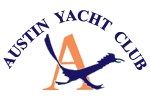 NOTICE OF RACE2014 Fall SeriesRULES - The regatta will be governed by the rules as defined in 2013-2016 The Racing Rules of Sailing, (RRS)ELIGIBILITY AND ENTRYAustin Yacht Club ("AYC") members and guests are cordially invited to participate in AYC's  2014 Fall Series.  AYC is both the Host and the Organizing Authority of the Series, any boat with an AYC member on board or which has been invited or approved by the Race Commander, is eligible to participate.The series is open to all mono-hull keelboats and multihull boats (including ‘beach cats’)All competitors are required to register through the Regatta Network.  A link to the registration page will be provided on the AYC web site.  Competitors will not be scored until such time as registration is completed and, in the case of handicap fleets, a correct handicap rating is entered.FEES - There are no entry fees for the Series.  SCHEDULERaces shall be held on the following dates: October 26, November 2, 9, 1	6		4.2.  Competitor Briefing will be held in the Clubhouse at 12:00 on October 264.3.  First Gun 13:304.4.  No more than two (2) races will be held per day.  Selected classes will run no more than one (1) race per day as announced at the Competitor’s Briefing.  Any races not sailed on their schedule day will not be rescheduled.   4.5.  The scheduled time of the warning signal for the first race each day is 13:30. Subsequent races for each class scheduled for multiple races will be held as soon as possible after the end of the first race.5.  SOCIAL ACTIVITIES – See club web site for the after race activities planned by the Social Committee.6. MEASUREMENTS - No measurement of boats is required.  Any boats competing in a PHRF handicap fleet must have a valid handicap-rating certificate on file with AYC or have submitted a PHRF request to the AYC PHRF Committee.7.  SAILING INSTRUCTIONS - The sailing instructions are available on the AYC website and will be available in the AYC Clubhouse (in the bins in the East corner of the AYC Clubhouse) prior to the start of the Competitor's Briefing.8.  SCORING8.1. Each boat will be scored using her sail number.  A boat will be scored in only one class for the entire series.  That class will be the class the boat first designates in the series.8.2.  Method of scoring the series will be announced at the competitors meeting and documented on the Order of starts card displayed on the Race Committees Official Notice Board located under the clubhouse. The Keel Handicap fleets will be scored using the “Time on Time” variant of the PHRF rating system in accordance with the Lake Travis PHRF handicap values.  The Multihull fleet will be scored under the PHRF rating system.8.3.  The Low Point scoring system of Appendix A of the rules will be used with the following modifications: 8.3.1.  A boat will not be scored in a race during which her class has the Race Committee assignment. This modifies rule A4.1.8.3.2. Rule A9 will apply with the following modification: a boat that did not come to the starting area (DNC) shall be scored points for the finishing place two more than the number of boats that were scored other than DNC for that race.  8.3.3 A boat that starts a race but does not finish will be scored one more than the number of fished boats.8.4.  Excluded scores shall be determined as follows and modifies rule A2. 8.4.1.  No throw out when fewer than 4 races have been completed.  8.4.2.  When 4 races have been completed, a boat’s series score will be the total of her race scores excluding her worst score.  8.4.3.  When 8 or more races have been completed; a boat’s series score will be the total of her race scores excluding her two worst scores. 9.  RADIO COMMUNICATION - A boat shall neither make radio transmissions while racing nor receive radio communications not available to all boats. This restriction also applies to mobile telephones. 10. PRIZES – Trophies will be awarded to owner based upon the average class attendance for all scheduled races not abandoned by the RC as follows:  Up to 3 participants 1 trophy 4-6 participants 2 trophies 7-9 participants 3 trophies 10+ participants 1 additional trophy for each additional 3 participants11. DISCLAIMER OF LIABILITY - Competitors participate in the Series entirely at their own risk. See rule 4, Decision to Race. The organizing authority, its officers, committee persons, members, or any associates thereof will not accept any liability for and are in no way liable for any material damage or personal injury or death sustained in conjunction with or prior to, during, or after the Series. 12. ADDITIONAL INFORMATION – For additional information contact AYC at 512-266-1336 . Additional information may also be posted on the AYC website.